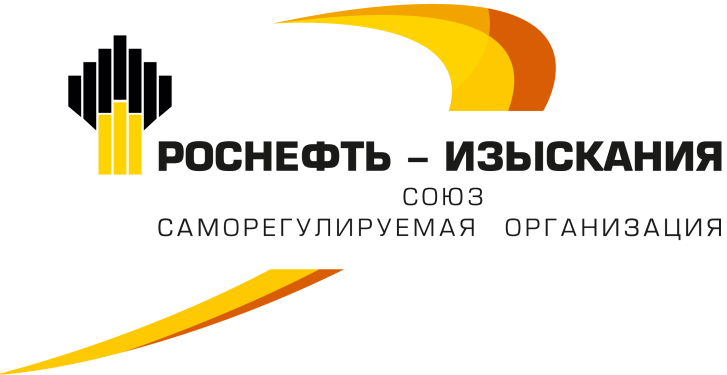 Протокол № 05очередного Общего собрания членов Саморегулируемой организации Союза «Роснефть - Изыскания» ПРЕДСЕДАТЕЛЬСТВУЮЩИЙ: Сергеев Денис АнатольевичСЕКРЕТАРЬ: Бугаев Игорь Петрович           Форма проведения очередного Общего собрания – совместное очное присутствие представителей организаций - членов Саморегулируемой организации Союза «РН - Изыскания» (далее по тексту - СРО Союз «РН - Изыскания» или Союз).Уведомление о созыве и проведении очередного Общего собрания (далее по тексту – ОС) было направлено всем организациям - членам Союза 23.01.2019 (уведомление от 23.01.2019 № 05), а также размещено на официальном сайте Союза.Присутствовали представители организаций - членов СРО Союза «РН - Изыскания»:Всего членов СРО Союза «РН - Изыскания», в соответствии с реестром, по состоянию на день проведения ОСЧ «26» февраля 2019 года – 65 (Шестьдесят пять); зарегистрированы представители от 56 (Пятидесяти шести) организаций - членов Союза. Полномочия участников ОС Союза проверены, все участники получили материалы ОС, нарушения при регистрации участников не выявлены. Журнал регистрации полномочных представителей организаций – членов Союза, является приложением к настоящему протоколу.ПРИГЛАШЕНЫ: - Работники Союза: Генеральный директор Бугаев Игорь Петрович, заместитель генерального директора Хавка Николай Николаевич и начальник контрольно-инспекционной группы Абрамовских Елена Геннадьевна;Председатель Совета Союза Сергеев Д.А. объявляет об окончании регистрации и о начале работы очередного Общего собрания членов СРО Союза «РН - Изыскания». Начинает ОС вступительным словом; сообщает, что:1)   время открытия ОС Союза - 12 часов 00 минут;2) время начала регистрации представителей организаций – членов                            Союза - 10 часов 00 минут;3) время окончания регистрации представителей организаций – членов                        Союза - 10 часов 55 минут.4) Для участия в ОС «26» февраля 2019 года зарегистрировались представители от 56 (Пятидесяти шести) организаций – членов Союза, что составляет 86 % (Восемьдесят шесть процентов) от числа включенных в реестр членов Союза; это соответствует требованию пункта 8.4 Устава Союза для правомочности проведения ОС. РАССМОТРЕНИЕ ПРОЦЕДУРНЫХ ВОПРОСОВ:- О председательствующем на очередном Общем собрании членов Союза.Слушали: Бугаева И.П., который предложил председательствовать на ОС  Председателю Совета Сергееву Д.А. Постановили:Согласиться с докладчиком. Поручить Сергееву Д.А. председательствовать на очередном Общем собрании членов Союза.Голосовали:       «за» - 56,        «против» - нет,          «воздержалось» - нет.- О секретаре Общего собрания членов Союза Слушали: Сергеева Д. А., который предложил избрать секретарем Общего собрания Генерального директора Союза Бугаева И.П.Постановили:Избрать секретарем ОС Союза Генерального директора Союза, Бугаева И.П.Голосовали: «за» - 56,        «против» - нет,          «воздержалось» - нет.- О счетной комиссии.Слушали: Сергеева Д.А., который пояснил делегатам, что необходимо избрать Счетную комиссию.Слово для предложения состава Счетной комиссии предоставляется заместителю Генерального директора Союза – Хавке Николаю Николаевичу.Слушали: Хавку Н.Н., который предложил состав Счетной комиссии.	Самоотводов, иных предложений и замечаний не поступило. 	Постановили:Избрать счетную комиссию в следующем составе:1. Рыфляк Вячеслав Дмитриевич –  от АО НПП Биотехпрогресс;2.  Бублик Олег Евгеньевич – от РН-Шельф-Арктика и РН-Эксплорейшн; Голосовали:       «за» - 56,        «против» - нет,          «воздержалось» - нет.- О регламенте проведения ОС.Слушали: Сергеева Д. А., который предложил присутствующим утвердить регламент проведения ОС. Постановили:Установить время для каждого докладчика - не более 7 минут, для выступающих в прениях - не более 5 минут, для отвечающих на вопросы – не более 5 минут. Общее собрание провести за 2 часа.Голосовали:       «за» - 56,        «против» - нет,          «воздержалось» - нет.- О решениях счетной комиссии.Слушали:	Члена счетной комиссии Бублика О.Е. Постановили:	Утвердить протокол счетной комиссии об избрании Председателя и Секретаря счетной комиссии, в соответствии с которым:Председателем счетной комиссии избран  Рыфляк В.Д.;Голосовали:       «за» - 56,        «против» - нет,          «воздержалось» - нет.РАССМОТРЕНИЕ ВОПРОСОВ ПОВЕСТКИ ДНЯСлушали:	Сергеева Д. А., который представил Общему собранию предварительную повестку дня. 	Замечаний и предложений по изменению повестки дня не поступило.Постановили:	Утвердить повестку дня очередного Общего собрания «26» февраля 2019 года, состоящую из 11 (Одиннадцати) вопросов:1. Об отчете Генерального директора Союза за 2018 год.2. Об отчете Совета Союза за 2018 год.3. О корректировке сметы доходов-расходов Союза за 2018 год.4. О приоритетных направлениях деятельности Союза.5. О компетенциях Совета Союза.6. Об утверждении финансового плана Союза на 2019 год.7. О внесении изменений во внутренние документы Союза.8. Об утверждении внутренних документов Союза.9. О выборе страховой компании (коллективное страхование).10. О приоритетной разработке документов относящихся к техническому  регулированию.11. Разное.         	Голосовали:       «за» - 56 (100%),        «против» - нет,          «воздержалось» - нет.Решение принято.- О форме голосования по утвержденной повестке дня.Слушали: Сергеева Д. А., который пояснил, что в соответствии с требованиями Градостроительного кодекса Российской Федерации и Устава Союза, решения по всем вопросам повестки дня принимаются путем открытого голосования. Решения по всем вопросам считаются принятыми, если за их принятие проголосовало не менее 2/3 от числа членов Союза, присутствующих на собрании, за исключением 10 и 11 вопросов, решение по которым принимается простым большинством голосов. Делегатам разъясняется, что лица, голосующие против принятия решения, вправе требовать в ходе проведения ОС о внесении в протокол наименования организации – члена Союза, голосовавшего против принятия решения.Постановили:Принять открытую форму голосования по всем вопросам повестки дня.	Решения по всем вопросам считать принятыми, если за их принятие проголосует не менее 2/3 от числа членов Союза, присутствующих на собрании, за исключением 10 и 11 вопросов, решение по которым принимается простым большинством голосов представителей членов Союза, присутствующих на Общем собрании Союза.	Принять к сведению разъяснение о наличии права внесения в протокол ОС наименования организации – члена Союза, голосовавшего против принятия решения. Голосовали:       «за» - 56 (100%),        «против» - нет,          «воздержалось» - нет.Решение принято.РАССМОТРЕНИЕ ВОПРОСОВ ПОВЕСТКИ ДНЯ1. По первому вопросу повестки дня: Отчет Генерального директора Союза о результатах работы и финансово-хозяйственной деятельности Союза за 2018 год.Слушали: Генерального директора Союза Бугаева И.П.Постановили:Утвердить отчет Генерального директора Союза о работе за 2018 год.Голосовали:       «за» - 56 (100%),        «против» - нет,          «воздержалось» - нет.Решение принято.2. По второму вопросу повестки дня: Отчет Совета Союза о работе за 2018 год.Слушали: Председателя Совета Союза Сергеева Д.А.Постановили:Утвердить отчет Совета Союза о работе за 2018 год.Голосовали:       «за» - 56 (100%),        «против» - нет,          «воздержалось» - нет.Решение принято.3. По третьему вопросу повестки дня: О корректировке сметы доходов-расходов Союза за 2018 год.Слушали: Генерального директора Союза Бугаева И.П., который представил  Общему собранию бухгалтерскую отчетность Союза и отчет об исполнении сметы доходов-расходов за 2018 год. Сообщил о необходимости утверждения и корректировки сметы доходов-расходов за 2018 год, ответил на уточняющие вопросы делегатов.  Постановили:1) Утвердить смету доходов-расходов и отчет об исполнении сметы доходов-расходов Союза за 2018 год.Голосовали: «за» - 56 (100%),        «против» - нет,          «воздержалось» - нет.Решение принято.	2) Утвердить бухгалтерскую отчетность Союза за 2018 год.Голосовали:       	«за» - 56 (100%),        «против» - нет,          «воздержалось» - нет.Решение принято.4. По четвертому вопросу повестки дня: О приоритетных направлениях деятельности Союза.Слушали: Генерального директора Союза Бугаева И.П., который доложил присутствующим проект приоритетных направлений деятельности Союза.  Постановили: Утвердить предложенные приоритетные направления деятельности Союза.Голосовали:       	«за» - 56 (100%),        «против» - нет,          «воздержалось» - нет.Решение принято.5. По пятому вопросу повестки дня: О компетенциях Совета Союза.Слушали: Генерального директора Союза Бугаева И.П., который доложил присутствующим проект Устава Союза, пояснив отдельные его статьи;Хавку Н.Н. который довел до сведения участников Общего собрания информацию о необходимости внесения изменений в Устав Союза.Постановили: Утвердить новую редакцию Устава Союза. Голосовали:  	«за» - 54 (96%),        «против» - нет,          «воздержалось» - 2 (4%).Решение принято.2) Генеральному директору Союза осуществить государственную регистрацию нового Устава Союза.Голосовали:   	«за» - 54 (96%),        «против» - нет,          «воздержалось» - 2 (4%).Решение принято.6. По шестому вопросу повестки дня: Об утверждении Финансового плана (сметы доходов-расходов) Союза на 2019 год.Слушали: Генерального директора Союза Бугаева И.П., который доложил присутствующим проект Финансового плана на 2019 год, пояснив отдельные его статьи.  Постановили: Утвердить предложенный Финансовый план (смету доходов-расходов) Союза на 2019 год.Голосовали:       «за» - 56 (100%),        «против» - нет,          «воздержалось» - нет.Решение принято.7. По седьмому вопросу повестки дня: О внесении изменений во внутренние документы Союза:- Устав СРО Союза «РН-Изыскания» в новой редакции (редакция 4).Слушали: заместителя Генерального директора Союза, Хавку Н.Н., который ознакомил Общее собрание Союза с проектами поправок. Пояснил, что изменения в указанные документы вносятся с учетом и во исполнение рекомендаций НОПРИЗ и Ростехнадзора, а также с целью установления требований к выполнению инженерных изысканий на объектах использования атомной энергии. Предложил упразднить Положение о контроле за деятельностью членов СРО Союза «Роснефть - Изыскания», утвержденное 30.08.2017 решением Общего собрания членов Союза (Протокол от 30.08.2017 г. № 02). Отметил, что предлагаемые проекты поправок были размещены на официальном сайте Союза в сети «Интернет» для ознакомления. Ответил на вопросы участников ОС. Замечаний и предложений по представленным документам не поступило.Постановили:1) Внести изменения и утвердить в новой редакции Устав СРО Союза «РН-Изыскания» в новой редакции (редакция 4);Голосовали:       «за» - 56 (100%),        «против» - нет,          «воздержалось» - нет.Решение принято.2) Упразднить с момента регистрации новой редакции Устава Союза Положение о контроле за деятельностью членов СРО Союза «Роснефть - Изыскания», утвержденное 30.08.2017 решением Общего собрания членов Союза (Протокол от 30.08.2017 г. № 02) Голосовали:       «за» - 56 (100%),        «против» - нет,          «воздержалось» - нет.Решение принято.3) Поручить Генеральному директору Союза сообщить о принятых решениях и направить утвержденные документы (с изменениями и дополнениями) в НОПРИЗ и орган надзора за саморегулируемыми организациями после регистрации новой редакции Устава Союза, а также направить Устав на регистрацию в установленном законом порядке.Голосовали:       «за» - 56 (100%),        «против» - нет,          «воздержалось» - нет.Решение принято.8. По восьмому вопросу повестки дня: Об утверждении внутренних документов Союза:- Требования к членам Союза (руководителям юридических лиц, индивидуальным предпринимателям и специалистам), осуществляющим организацию архитектурно-строительного проектирования особо опасных, технически сложных и уникальных объектов капитального строительства (повышенный уровень ответственности).Слушали: заместителя Генерального директора Союза, Хавку Н.Н., который ознакомил Общее собрание с проектами документов. Пояснил, что принятие указанных документов регламентирует деятельность Союза, а также предусмотрено ст. 555 Градостроительного кодекса. Пояснил, что изменения в указанные документы вносятся с целью установления требований к выполнению инженерных изысканий на объектах использования атомной энергии. Отметил, что предлагаемые проекты документов были размещены на официальном сайте Союза в сети «Интернет» для ознакомления. Ответил на вопросы участников ОС.Замечаний и предложений по представленным документам не поступило.Постановили:1) Согласиться и утвердить Требования к членам Союза (руководителям юридических лиц, индивидуальным предпринимателям и специалистам), осуществляющим организацию архитектурно-строительного проектирования особо опасных, технически сложных и уникальных объектов капитального строительства (повышенный уровень ответственности)Голосовали: «за» - 56 (100%),        «против» - нет,          «воздержалось» - нет.Решение принято.2) Поручить Генеральному директору Союза сообщить о принятых решениях и направить утвержденные документы в НОПРИЗ и орган надзора за саморегулируемыми организациями, в установленном законом порядке.       Голосовали:       «за» - 56 (100%),        «против» - нет,          «воздержалось» - нет.Решение принято.9. По девятому вопросу повестки дня: О выборе страховой компании (коллективное страхование).Слушали: Генерального директора Союза Бугаева И.П., который ознакомил присутствующих с необходимость выбора страховой компании для осуществления коллективного страхования страховании членами саморегулируемой организации риска гражданской ответственности, которая может наступить в случае причинения вреда вследствие недостатков работ, которые оказывают влияние на безопасность объектов капитального строительства; пояснил, какие преимущества получает Союз от коллективного страхования. Доложил о поступивших предложениях от страховых компаний и сообщил о решении Совета, где было отобрано наилучшее предложение по условиям заключения договора страхования. Постановили: Признать нецелесообразным утверждение данного вопроса.Голосовали:       «за» - 56 (100%),        «против» - нет,          «воздержалось» - нет.Решение принято.10. По десятому вопросу повестки дня: О приоритетной разработке документов относящихся к техническому  регулированию.Слушали: заместителя Генерального директора Союза, Хавку Н.Н., который ознакомил Общее собрание с итогами работы совместной рабочей группы Союза. Пояснил, что такая деятельность входит в приоритетные направления Союза и огласил перечень документов разработка которых одобрена Советом Союза на 2019 год. Ответил на вопросы участников ОС.Замечаний и предложений не поступило.Постановили:1) Согласиться и утвердить следующие системы стандартизации Союза для разработки в 2019 году:	  а) Система стандартов Союза о безопасности выполняемых работ членами Союза;	 б) Система стандартов Союза о контроле качества выполняемых работ членами Союза; в) Система стандартов единой оценки подрядных организаций, являющихся членами Союза;2) Договор на выполнение работ по разработке выше указанных систем стандартов заключить с ООО «НК «Роснефть» - НТЦ» (ИНН 2310095895);3) Генеральному директору Союза осуществить все необходимые  действия, направленные на заключение договоров по разработке выше указанных систем стандартов, а также принять меры по доведению информации до Совета Союза, для осуществления контроля исполнения условий заключенных договоров.Голосовали:       «за» - 56 (100%),        «против» - нет,          «воздержалось» - нет.Решение принято.11. По одиннадцатому вопросу повестки дня: РАЗНОЕ.Слушали: заместителя генерального директора Хавку Н. Н. и руководителя контрольно-инспекционной группы Союза Абрамовских Е.Г., которые доложили присутствующим следующие вопросы:- Информацию по проведенным проверкам деятельности членов Союза в 2018 году; - Информацию о выбывших членах Союза в 2018 году;- Информацию о предоставлении Отчетов о деятельности до 1 марта 2019 года в Союз, в том числе о фактическом совокупном размере обязательств по договорам подряда на выполнение инженерных изысканий, заключенным членом Союза в течение 2018 года с использованием конкурентных способов заключения договоров. 	Постановили: Принять к сведению информацию о результатах проведенных плановых контрольных проверок деятельности членов и об организациях прекративших своё членство в Союзе в 2018 году.Принять к сведению информацию о необходимости направления членами Союза отчёта о деятельности до 1 марта 2019 года.Голосовали:       «за» - 56 (100%),        «против» - нет,          «воздержалось» - нет.Решение принято.Сергеев Д. А.: Вопросы повестки дня исчерпаны. Есть ли замечания по ведению Общего собрания, возражения, предложения? – Не поступило.Сергеев Д. А.: Прошу делегатов утвердить протоколы работы Счетной комиссии очередного Общего собрания членов СРО Союза «РН-Изыскания» 26.02.2019 г.Постановили:Утвердить протоколы работы Счетной комиссии очередного Общего собрания членов СРО Союза «РН-Изыскания» 26.02.2019 г.Голосовали: «за» - 56 (100%),        «против» - нет,          «воздержалось» - нет.Решение принято.Сергеев Д. А.: Общее собрание объявляется закрытым.Время закрытия очередного Общего собрания членов СРО Союза «РН-Изыскания»  13 часов 00 минут 26.02.2019 г.Приложения:1. Протоколы работы Счетной комиссии:  на ______ лист____ в одном экземпляре.2. Иные документы на ___________________ листах.         Председательствующий:		                      	         Д. А. Сергеев Секретарь:                                                                               И. П. БугаевМесто проведения: Большая Якиманка, дом 33/13, строение 2, кабинет 202, г. Москва, РФДата проведения: «26» февраля 2019 г.Основание: Решение Совета от 14.01.2019                                (протокол от 14.01.2019 №04) № 
Наименование организации№ в реестре Союза ИННФИО делегатаДействовал на основании1ООО «Спецгео»297104509571Зубченко А.В. Устав2АО Нефтегорский ГПЗ556377005317Бугаева И.П. Доверенность3ПАО Гипротюменнефтегаз567202017289Ответчиков В.Н. Устав4ООО РН-Красноярск-НИПИнефть372465214545Сергеев Д.А. Доверенность5ООО СВЗК306316089704Бугаева И.П. Доверенность6ЗАО НИПИИ Восток393808218155Сергеев Д.А. Доверенность7ООО Земля и Право353811073975Сергеев Д.А. Доверенность8ООО "ОйлГазПроект"610274149482Сергеев Д.А. Доверенность9АО АНХП93801000449Сергеев Д.А. Доверенность10ОАО ТомскНИПИнефть337021049088Сергеев Д.А. Доверенность11ООО Таас-Юрях Нефтегазодобыча421433015633Бугаева И.П. Доверенность12ООО ДПИ Востокпроектверфь542536207610Сергеев Д.А. Доверенность13ООО Уралстройпроект455904077542Сергеев Д.А. Доверенность14ООО РН-Уватнефтегаз737225003194Армянинов Е.В. Доверенность15ООО СамараНИПИнефть416316058992Сергеев Д.А. Доверенность16АО Тюменнефтегаз667202027216Сергеев Д.А. Доверенность17ООО Промышленный Консалтинг207202245831Сергеев Д.А. Доверенность18ООО Геострой127705568028Сргеев Д.А.  Доверенность19ПАО Самаранефтехимпроект436316012356Хаметова Г.Н. Доверенность20АО НПП Биотехпрогресс524708000799Рыфляк В.Д. Доверенность21ЗАО ИННЦ361831100768Сергеев Д.А. Доверенность22АО Отрадненский ГПЗ586340005960Сергеев Д.А. Доверенность23РН-Шельф-Арктика77706584456Бублик О.Е. Доверенность24РН-Эксплорейшн37706230432Бублик О.Е. Доверенность25ООО РН-Юганскнефтегаз508604035473Сергеев Д.А. Доверенность26ООО РН-БашНИПИнефть40278127289Бугаев И.П. Доверенность27ООО РН-СахалинНИПИморнефть246501156659Сергеев Д.А. Доверенность28АО Верхнечонскнефтегаз493808079367Капустина Н.А. Доверенность29ООО ТННЦ237202157173Кривошеева О.В. Доверенность30ООО РН-Пурнефтегаз68913006455Сергеев Д.А. Доверенность31АО Самаранефтегаз646315229162Сергеев Д.А. Доверенность32ООО НИИ СиБНефтеГазПроект687722436825Сергеев Д.А. Доверенность33НПО Геосибпроект597017111424Сергеев Д.А. Доверенность34ООО Запсибстройизыскания168602240188Сергеев Д.А. Доверенность35ООО СГП-ЭКО674205138751Сергеев Д.А. Доверенность36ТюменьПром-Изыскания 7204100045Бугаев И.П Доверенность37АО ТомскТИСИз157020012092Сергеев Д.А. Доверенность38РН-Северная нефть461106019518Сергеев Д.А. Доверенность39РН-Ставропольнефтегаз742614019198Сергеев Д.А. Доверенность40РН-Няганьнефтегаз228610010727Сергеев Д.А. Доверенность41РН-Морской терминал Находка602508070844Сергеев Д.А. Доверенность42Лаборатория поиска подземных коммуникаций265502029877Сергеев Д.А.  Доверенность43РН-Сахалинморнефтегаз256501163102Бугаев И.П. Доверенность44РН-Краснодарнефтегаз12309095298Сергеев Д.А. Доверенность45ООО  «Томскнефть» Восточной Нефтяной Компании107022000310Мифтахов Ю.Л. Доверенность46ООО «Уралгеопроект»114501174492Сергеев Д.А. Доверенность47ООО «НПО Арктик-ПромИзыскания»147202123625Бугаев И.П. Доверенность48ООО «ИНСТИТУТ ЮЖНИИГИПРОГАЗ»196163157930Бугаев И.П. Доверенность49ООО «Кынско-Часельское нефтегаз»447705856587Бугаев И.П. Доверенность50ООО "Тюменский институт инженерных систем "Инновация"487203279230Бугаев И.П. Доверенность51ООО "АРТАНИЯ"517705950910Сергеев Д.А. Доверенность52АО «Северо-западный центр разминирования и специальных работ»1267802775189	Бугаев И.П. Доверенность53РН-Комсомольский НПЗ702703032881Калашникова Л.Н. Доверенность54ООО НЕФТЕГАЗПРОЕКТ482634048800Татамиров В.А. Доверенность55НК Роснефть НТЦ22310095895Кузьмин Д.А. Доверенность56ОАО ВНИПИнефть107701007624Сергеев Д.А. Устав